ТЕХНІЧНІ ЗАВДАННЯ ПЕРСОНАЛУ ПРОЕКТУ«Насильству немає виправдання: розширення прав та можливостей жінок, які вживають наркотики»Проект реалізується за підтримки МФ «Відродження»МБФ «Українська фундація громадського здоров’я» (УФГЗ) – благодійна організація, заснована міжнародною організацією «Право на здоров’я» (HealthRightInternational) з метою розбудови місцевого потенціалу та підтримки українських ініціатив, які полягають у наданні життєво-важливої допомоги незахищеним жінкам, дітям та молоді. В Україні організації працюють з 2005 року. З 2011 року УФГЗ та «Право на здоров’я» запроваджують в Україні проекти, спрямовані на профілактику ґендерно зумовленого та домашнього насильства; сприяння розвитку місцевих громад через підвищення спроможності громадських організацій та органів місцевого самоврядування щодо покращення спектру, доступу та якості соціальних послуг і послуг реабілітації для потерпілих від насильства жінок та чоловіків, які вчинили насильство.ІНФОРМАЦІЯ ПРО ПРОЕКТ:Проект спрямовано на вирішення проблеми забезпечення доступу жінок, які зіштовхнулися з подвійною проблемою наркозалежності та насильства, до послуг з профілактики та реагування на випадки насильства, з урахуванням потреб даної цільової групи – через розробку спеціального додаткового тренінгового модулю «Наркозалежність і насильство» до Програми підготовки тренерів та фахівців патрульної поліції, дільничних інспекторів міліції, офіцерів ювенальної превенції та працівників служб «Поліна» з питань попередження ДН та НЗС щодо жінок.ГЕОГРАФІЯ ПРОЕКТУ: підконтрольні Україні території Донецької та Луганської областей, певні заходи проекту  будуть охоплювати національний рівень і інші області.Технічне завдання національного консультанта / національного координатора ПРОЕКТУТермін виконання робіт: грудень 2018 р. – листопад 2019 р. Основні цілі: координація реалізації проекту відповідно до вимог та стандартів УФГЗ та донора, цілей проекту.Основні функції надавача послуг:Координація реалізації проекту на національному рівні, а також регіональному (в межах м.Києва та областей проекту), включаючи оформлення необхідних договорів і забезпечення ефективної реалізації проекту, в тому числі послуг, що надаються в рамках проекту організаціями партнерами.Загальне керівництво і контроль над діяльністю проекту, включаючи навчання співробітників партнерських організацій, сприяння в створенні правового поля для реалізації проекту.Участь в роботі роботи робочої групи при Міністерстві внутрішніх справ України, яка складається з представників державних установ та громадських організацій, а також жіночих груп, системи правосуддя, поліції та охорони здоров'я; координація розробки, затвердження та подальшого розповсюдження міжвідомчого протоколу.Координація розробки (адаптації) і впровадження тренінгових програм з реагування та протидії насильству над жінками, в тому числі з особливим фокусом на наркозалежних жінок і дівчат з метою підвищення рівня інформованості фахівців залучених до процесу раннього виявлення, перенаправлення та надання послуг цільовій групі, а також їх можливості надавати ці послуги.Методична і практична підтримка партнерських організацій, їх персоналу в ранньому виявленні, перенаправлення і забезпеченні послугами жінок і дівчат, які пережили насильство, а також оцінки ефективності послуг, що надаються.Розробка і впровадження системи оцінки реалізації проекту, а також контроль ефективності наданої партнерськими організаціями допомоги, в тому числі збір та аналіз даних, підготовка звітів по реалізації проекту для виконавчого директора УФОЗ, засновника фонду і донора, координація проведення оціночних досліджень.Координація проведення дослідження щодо аналізу залежності між скоєним злочином, домашнім та насильством за ознакою статі, вживанням наркотичних речовин серед засуджених жінок.Координація реалізації проекту з виконавчим директором УФГЗ, МВС, МСП, МОЗ, державними і недержавними партнерами на місцевому та національному рівні.
Здійснення фінансового контролю виконання проекту.Участь в пошуку додаткового фінансування для проектів УФЗЗ і його засновника, допомога в розробці та написанні заявок для донорів.Представлення проекту та інтересів УФГЗ і засновника фонду на регіональному та національному рівні, в партнерських організаціях, місцевих державних установах і НКО на міському та регіональному рівнях.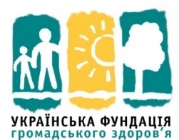 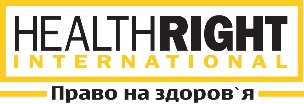 